Приказ № 39 -ППо МБОУ  «СОШ № 24»	от 28. 08. 2021г.« Об организации родительского контроля качества питания в МБОУ» СОШ №24»С целью повышения эффективности системы контроля качества питания обучающихся МБОУ«СОШ№24» ПРИКАЗЫВАЮ:Назначить ответственным за организацию родительского контроля качества питания обучающихся в МБОУ «СОШ №24» заместителя директора по УВР Гитиномагомедову П.М. 2. Утвердить положение «Об организации родительского контроля качества питания в МБОУ        « СОШ №24», согласно приложению 1.Утвердить состав комиссии родительского контроля качества питания в МБОУ « СОШ №24», согласно приложению 2.Утвердить форму Журнала посещения родителей столовой школы с целью осуществления  контроля качества питания обучающихся, согласно приложению 3.Контроль за исполнением приказа оставляю за собой.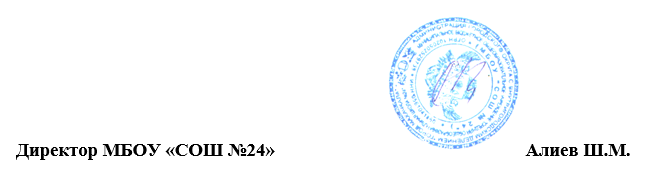 Приложение 1 к приказу № 39-П По М Б О У «СОШ №24»  от 28.08.2021 годаПоложение «Об организации родительского контроля качества питания в МБОУ « СОШ №24»Деятельность общественно-родительского контроля за организацией и качеством питания обучающихся. Общественно-родительская комиссия по контролю за организацией и качеством питания обучающихся в своей деятельности руководствуется законодательными и иными нормативными правовыми актами Российской Федерации, приказами и распоряжениями органов управления образованием, уставом и локальными актами образовательного учреждения. Состав школьной комиссии утверждается приказом директора школы на каждый учебный год. Члены комиссии из своего состава выбирают председателя. Работа комиссии осуществляется в соответствии с планом, согласованным с администрацией школы. Результаты проверок и меры, принятые по устранению недостатков, оформляются актами и рассматриваются на заседаниях комиссии с приглашением заинтересованных лиц. Заседание комиссии оформляется протоколом и доводится до сведения администрации школы.	Основные направления деятельности комиссии. Оказывает содействие администрации школы в организации питания обучающихся. В условиях распространения коронавирусной инфекции (COVID-19) осуществляет контроль:За рациональным использованием финансовых средств, выделенных на питание обучающихся;За целевым использованием продуктов питания и готовой продукции;За соответствием рационов питания согласно утвержденному меню;За качеством готовой продукции;За санитарным состоянием пищеблока;За выполнением графика поставок продуктов и готовой продукции, сроками их хранения и использования;За организацией приема пищи обучающихся;За соблюдением графика работы столовой.Проводит проверки качества сырой продукции, поступающей на пищеблок, условий её хранения, соблюдения сроков реализации, норм вложения и технологии приготовления пищи, норм раздачи готовой продукции и выполнения других требований, предъявляемых надзорными органами и службами.Организует и проводит опрос обучающихся по ассортименту и качеству отпускаемой продукции и представляет полученную информацию руководству школы. Вносит администрации школы предложения по улучшению обслуживания обучающихся.Оказывает содействие администрации школы в проведении просветительской работы среди обучающихся и их родителей (законных представителей) по вопросам рационального питания, организации питания в условиях распространения коронавирусной инфекции (COVID-19) Привлекает родительскую общественность и различные формы самоуправления школы к организации и контролю за питанием обучающихся.План работы общественно-административной комиссии по контролю за организацией и качеством питания школы№	Мероприятия	Сроки1	Проверка меню. Проверка готовности столовой и пищеблока в условиях распространения коронавируснойинфекции (COVID-19)Проверка целевого использования продуктов питания и готовой продукцииПроверка соответствия рациона питания согласно утвержденному меню.СентябрьЕжедневноОктябрь ЯнварьИспользование финансовых средств на питание учащихся.	ОктябрьОрганизация просветительской работы.	НоябрьАнкетирование учащихся и их родителей по питанию.	АпрельКонтроль за качеством питания.	ЕжедневноПроверка табелей питания.	ЕжемесячноПриложение 2 к приказу №39-П от 28.08.2021 годаСостав комиссии родительского контроля качества питания в МБОУ «СОШ №24»В состав комиссии включить:Галимову З. -председатель род. комитетаГитиномагомедову П.М. - зам. директора по УВр - ответственная за организацию питания.Абакарову С.Г. - мед. работникаАлиеву А.М. - зав. производством.Ибнухажарову Д - родитель.Приложение 3 к приказу № 39-П от 28.08.2021 годаЖурнал посещения родителями столовойс целью осуществления контроля качества питания обучающихся МБОУ «СОШ№24»Дата	ФИОпроверяющегоПрием пищи(завтрак, обед)Результаты проверки, основные недостатки и выводы (оценка за качество осуществления питания)Подпись		Решение руководителя 0 0 по результатам проверки.Отметка об устранении выявленных недостатков.